Publicado en Barcelona el 23/11/2017 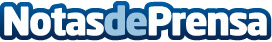 BITO: El valor del ‘Made in Germany’ y la atención al cliente en el sector de la logísticaLa empresa alemana con sede en Barcelona analiza el sector de la logística Datos de contacto:e-deon.netComunicación · Diseño · Marketing931929647Nota de prensa publicada en: https://www.notasdeprensa.es/bito-el-valor-del-made-in-germany-y-la Categorias: Logística Recursos humanos Consumo Otras Industrias http://www.notasdeprensa.es